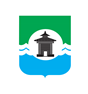 24.02.2021 года № 151РОССИЙСКАЯ ФЕДЕРАЦИЯИРКУТСКАЯ ОБЛАСТЬДУМА БРАТСКОГО РАЙОНАРЕШЕНИЕОб утверждении отчета о выполнении Прогнозного плана (программы) приватизации имущества муниципальной собственности муниципального образования «Братский район» за 2020 годВ целях реализации положений Федерального закона от 06 октября 2003 года № 131-ФЗ «Об общих принципах организации местного самоуправления в Российской Федерации», в соответствии с Федеральным законом от 21 декабря 2001 года № 178-ФЗ «О приватизации государственного и муниципального имущества», руководствуясь статьями 30, 46 Устава муниципального образования «Братский район», Дума Братского районаРЕШИЛА:1. Утвердить отчет о выполнении Прогнозного плана (программы) приватизации имущества муниципальной собственности муниципального образования «Братский район» на 2020 год, утверждённого решением Думы Братского района от 25 декабря 2019 года № 36 (с изменениями внесенными решениями Думы Братского района от 26 февраля 2020 года № 51, от 25 июня 2020 года № 85), согласно приложению.2. Настоящее решение подлежит официальному опубликованию в газете «Братский район», на официальном сайте Российской Федерации в сети «Интернет» - www.torgi.gov.ru, на официальном сайте администрации муниципального образования «Братский район» в сети «Интернет» - www.bratsk-raion.ru.3. Контроль за исполнением настоящего решения возложить на постоянную депутатскую комиссию по жилищно-коммунальному хозяйству, промышленности и сельскому хозяйству Думы Братского района.Приложение к решению Думы Братского района от 24.02.2021 года № 151ОТЧЕТ о выполнении Прогнозного плана (программы) приватизации имущества муниципальной собственности муниципального образования «Братский район» за 2020 годПредседатель Думы Братского района __________________ С.В. КоротченкоМэр Братского района ___________________ А.С. Дубровин№ п/пНаименование имущества,адрес местонахожденияСпособ приватизацииЦена сделки приватизации, руб.1.Имущественный комплекс, состоящий из нежилого здания,  сооружения и земельного участка, расположенный по адресу: Иркутская область, Братский район, г.Вихоревка,  ул.Советская, 44, в том числе:Имущественный комплекс, состоящий из нежилого здания,  сооружения и земельного участка, расположенный по адресу: Иркутская область, Братский район, г.Вихоревка,  ул.Советская, 44, в том числе:1 950 5001.1.Нежилое здание – здание лесоцеха, кадастровый номер: 38:02:010116:672, реестровый номер 3862, площадью 776,9 кв.м,  по адресу: Иркутская область, Братский район, г.Вихоревка,  ул.Советская, №44ГПродажа посредством публичного предложения на имущественный комплекс1 950 5001.2.Подъездной железнодорожный путь №72, кадастровый номер: 38:02:000000:2757, реестровый номер 2072, протяжённостью 233 м, расположенный по адресу: Иркутская область, Братский район,г.Вихоревка,  ул.Советская, №44-иПродажа посредством публичного предложения на имущественный комплекс1 950 5001.3.Земельный участок, кадастровый номер: 38:02:010116:191, площадью 8599 кв.м, расположенный по адресу: Иркутская область, Братский район, г.Вихоревка, ул.Советская, 44Продажа посредством публичного предложения на имущественный комплекс1 950 5002.Автобус  для перевозки детей марки ПАЗ 320608-110-70, год выпуска 2008, идентификационный номер (VIN) X1M3206CZ80005815, модель, № двигателя  523400 81012990, кузов (прицеп) №X1M3206CZ80005815, цвет кузова желтый, гос. номер А733СХ 38Открытый аукцион признан несостоявшимся ввиду отсутствия заявок/Продажа посредством публичного предложения признана не состоявшейся по причине отсутствия заявок3Автобус  марки КАВЗ  3976-020, год выпуска 2001, идентификационный номер (VIN) X1Е397620 10031820, модель, № двигателя  5130ОН 11019141, кузов (прицеп) № 10031820, цвет кузова: белая ночь, гос. номер Н098НО38Открытый аукцион признан несостоявшимся ввиду отсутствия заявок/Продажа посредством публичного предложения признана не состоявшейся по причине отсутствия заявокИтого приватизирован 1 объектИтого приватизирован 1 объектИтого приватизирован 1 объект1 950 500